Выучите вместе с детьми:Мыло бывает
Разным-преразным:
Синим,
Зеленым,
Оранжевым,
Красным…Но не пойму,
Отчего же всегда
Черной-пречерной
Бывает вода?
                                М. Яснов.ЗДОРОВЬЕКупить можно много:
Игрушку, компьютер,
Смешного бульдога,
Стремительный скутер,
Коралловый остров
(Хоть это и сложно),
Но только здоровье
Купить невозможно.
Оно нам по жизни
Всегда пригодится.
Заботливо надо
К нему относиться.                       А. Гришин     МУНИЦИПАЛЬНОЕ БЮДЖЕТНОЕ  ДОШКОЛЬНОЕ ОБРАЗОВАТЕЛЬНОЕ                        УЧЕРЕЖДЕНИЕ  «Детский сад общеразвивающего вида № 27»                 ПАМЯТКА ДЛЯ РОДИТЕЛЕЙ              по образовательной теме недели                           «Здоровей-ка»  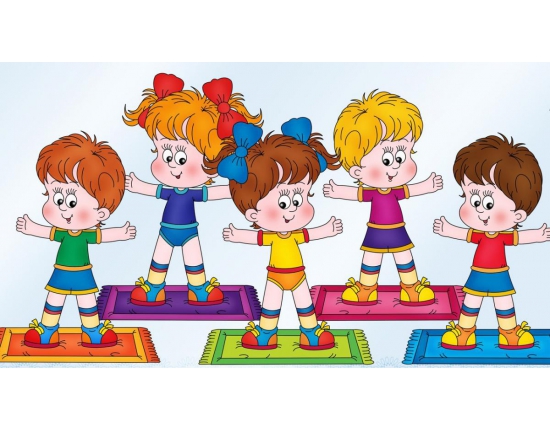       Составила: Белоусова А.А.        воспитатель группы №4    4-5 лет ноябрьУважаемые родители, мы                          предлагаем  Вам игровые  заданияпо теме недели «Здоровей-ка»,которые вы можете выполнитьс детьми дома.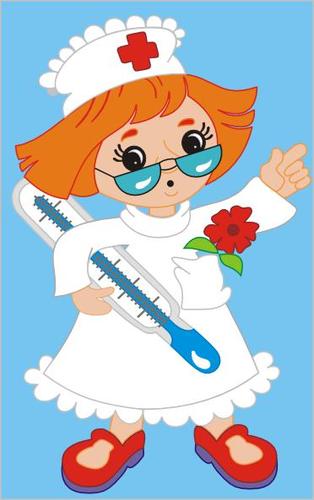 Чем можно заняться с ребенком дома:- рассказы из личного опыта родителей на тему: «Представление о здоровье и здоровом образе жизни»;- почитать с ребенком дома: М. Дружинина «Кто знает волшебное слово», А. Кондратьев «Добрый день!», С. Маршак «Ежели вы вежливы», С. Капутикян «Кто скорее допьет», «Маша обедает», И. Муравейка «Я сама», Н. Павлова «Чьи башмачки»;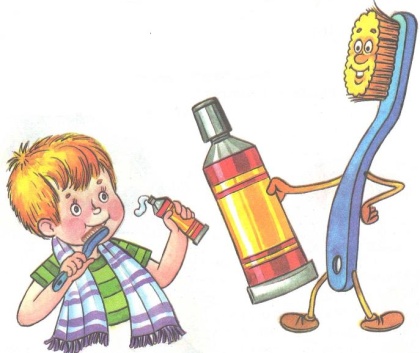 - выполнение совместной творческой работы (рисунок, аппликация) для семейной выставки «Мой друг Мойдодыр»;- закреплять культурно-гигиенические навыки в домашних условиях;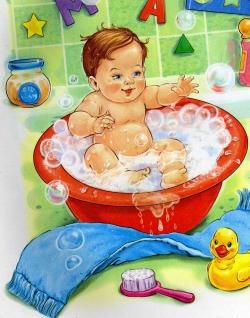 - рассмотреть ребёнка фото с раннего возраста, отметить, как вырос малыш;- в беседах уточнять представления ребенка о том, что нужно делать, чтобы быть здоровым.- составить с ребенком комплекс упражнений для утренней гимнастики.